У  К  Р А  Ї  Н  А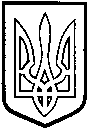 ТОМАШПІЛЬСЬКА РАЙОННА РАДАВІННИЦЬКОЇ  О Б Л А С Т ІРОЗПОРЯДЖЕННЯвід 8 жовтня 2018 року №31Про скликання позачергової тридцятої сесії районної ради сьомого скликанняВідповідно до статей 46, 55 Закону України «Про місцеве самоврядування в Україні», статті 16 Регламенту районної ради 7 скликання, враховуючи лист районної державної адміністрації №01-01-06/2064 від 08.10.2018 року:1. Скликати позачергову тридцяту сесію районної ради 7 скликання 12 жовтня 2018 року о 1000 годині в залі засідань районної ради.2. На розгляд сесії внести такі питання:- Про внесення змін до рішення 23 сесії районної ради 7 скликання від 26 грудня 2017 року №351 «Про районний бюджет на 2018 рік».- Інші.3. На сесію запросити начальників окремих управлінь і відділів районної державної адміністрації, керівників підприємств, установ і організацій району (згідно списку), представників політичних партій і громадських організацій району, засобів масової інформації4. Комунальному підприємству «Редакція газети і радіомовлення «Томашпільський вісник» дати оголошення про скликання позачергової тридцятої сесії районної ради 7 скликання.Голова районної ради						Д.КоритчукВиконавець: Стратій В.О.